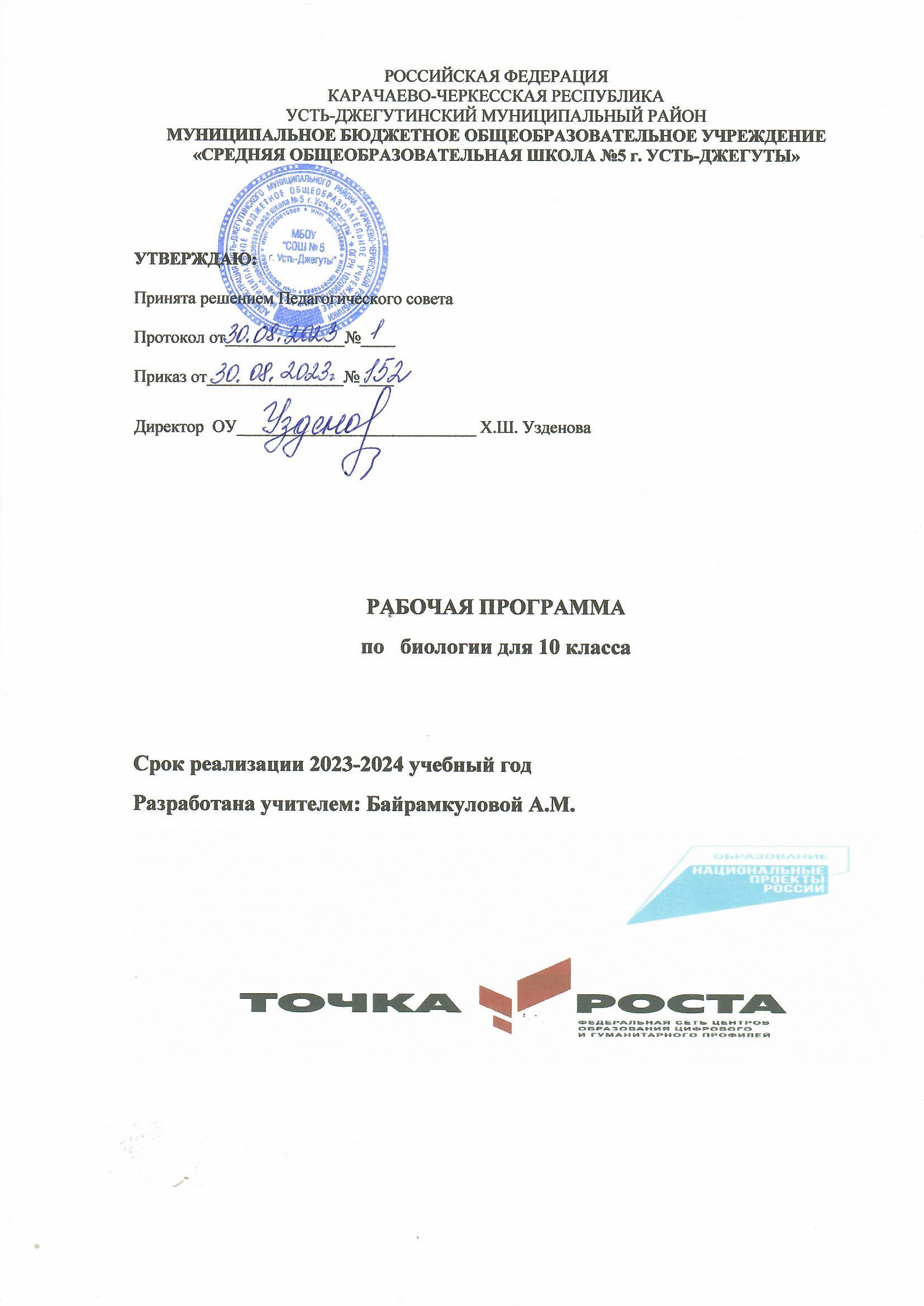 Пояснительная запискаРабочая программа по биологии для 10 классасреднего общего образованияЦели и задачи:В рабочей программе нашли отражение цели и задачи изучения биологии на уровне среднего общего образования, изложенные в пояснительной записке к Примерной программе по биологии (базовый уровень).Целью базового курса является:Создание у школьников представления о биологии как о вполне сложившемся комплексе научных дисциплин, каждая из которых не только решает собственные специфические проблемы, но вносила и вносит вклад в создание единого научного здания биологии, скрепленного рядом устоявшихся принципов.Ознакомление учащихся с основами биологической терминологии, систематики, ведущими биологическими школами и течениями, обучение свободному владению «биологическим языком» и специфике "биологического мышления", работе в научных библиотеках.Демонстрацию необходимости обращения к смежным дисциплинам, что позволит осознать теснейшие связи биологии с другими областями науки, получить навыки мышления в пограничных областях знаний.Базовое биологическое образование должно обеспечить выпускникам высокую биологическую, в том числе, экологическую и природоохранительную грамотность.Задачи:освоение знаний об основных биологических теориях, идеях и принципах, являющихся составной частью современной естественнонаучной картины мира; о методах биологических наук (цитологии, генетики, селекции, биотехнологии, экологии); о строении, многообразии и особенностях биосистем (клетка, организм, популяция, вид, биогеоценоз, биосфера); выдающихся биологических открытиях и современных исследованиях в биологической науке;овладение умениями характеризовать современные научные открытия в области биологии; устанавливать связь между развитием биологии и социально-этическими, экологическими проблемами человечества; самостоятельно проводить биологические исследования (наблюдение, измерение, эксперимент, моделирование) и грамотно оформлять полученные результаты; анализировать и использовать биологическую информацию; пользоваться биологической терминологией и символикой;развитие познавательных интересов, интеллектуальных и творческих способностей в процессе изучения проблем современной биологической науки; проведения экспериментальных исследований, решения биологических задач, моделирования биологических объектов и процессов;воспитание убежденности в возможности познания закономерностей живой природы, необходимости бережного отношения к ней, соблюдения этических норм при проведении биологических исследований;использование приобретенных знаний и умений в повседневной жизни для оценки последствий своей деятельности по отношению к окружающей среде, собственному здоровью; выработки навыков экологической культуры; обоснования и соблюдения мер профилактики заболеваний и ВИЧ-инфекции.Нормативные документы и методические рекомендации, на основании которых разработана рабочая программа:Федеральный компонент государственного стандарта по биологии, утвержден приказом Минобразования России от 5.03.2004 г. № 1089.Биология. Рабочие программы. 10-11 классы: учеб. пособие для общеобразоват. учреждений: базовый уровень / Г.М. Дымшиц, О.В. Саблина. – М.: Просвещение, 2018Данная рабочая программа составлена на основе Федерального компонента государственного стандарта среднего общего образования, примерной программы по биологии к учебнику для 10-11 классов общеобразовательных учреждений / Г.М. Дымшиц, О.В. Саблина. – М.: Просвещение, 2018, требований к уровню подготовки выпускников по биологии. На изучение курса биологии выделено 68 часов, в том числе в 10 классе – 34 час (1 час в неделю), в 11 классе – 34 час (1 час в неделю).Основу структурирования содержания курса биологии в старшей школе составляют ведущие системообразующие идеи – отличительные особенности живой природы, ее уровневая организация и эволюция, в соответствии с которыми выделены содержательные линии курса: биология как наука; методы научного познания; клетка; организм; вид; экосистемы.Системообразующие ведущие идеи: разноуровневая организация жизни, эволюция, взаимосвязь в биологических системах позволяют обеспечить целостность учебного предмета. Полнота и системность знаний, изложенных в содержательных линиях, их связь с другими образовательными областями позволяют успешно решать задачи общего среднего образования.При изучении данного курса учащиеся получают общие представления о структуре биологической науки, её истории и методах исследования, нравственных нормах и принципах отношения к природе. Сведения об уровнях организации жизни, эволюции обобщаются, углубляются и расширяются. При этом учитываются возрастные особенности учащихся.Учебно-методический комплект, используемый для реализации рабочей программыУчебник: Беляев Д.К., Дымшиц Г.М., Кузнецова Л.Н. и др. / Под ред. Беляева Д.К., Дымшица Г.М. Биология. 10 класс (базовый уровень) – М.: Просвещение, 2019 (ФГОС)Основные и дополнительные информационные источники, рекомендуемые учащимся и используемые учителем (сайты, компьютерные программы и т.п.)1. Козлова Т.А., Кучменко B.C. Биология в таблицах 6-11 классы. Справочное пособие. - М.: Дрофа, 2002;2. Батуев А.С, Гуленкова М.А., Еленевский А.Г. Биология. Большой справочник для школьников и поступающих в вузы. - М.: Дрофа, 2004;3. Болгова И.В. Сборник задач по Общей биологии для поступающих в вузы. - М.: «Оникс 21 век» «Мир и образование», 2005;4. Медников Б.М. Биология: формы и уровни жизни: пособие для учащихся / Б.М. Медников. - 2-е изд., перераб. - М.: Просвещение, 2006г.Интернет – ресурсы для учителя:MULTIMEDIA – поддержка предмета:  1 С образование. Биология  10-11 кл.Сеть творческих учителей. Сообщество учителей биологииБиология.ру  http://www.biology.ru/Федеральный институт педагогический измерений http://old.fipi.ru/http://edu.ru/ – федеральный портал – Российское образование, единое окно доступа к образовательным ресурсам.http://festival.1september.ru/ – сайт Фестиваль педагогических идей «Открытый урок» издательского дома «Первое сентября», открытый педагогический форум.http://www.drofa.ru/for-users/teacher/help/pasechnik/Место и роль учебного курса в учебном плане образовательного учрежденияИзучение курса «Общая биология» основывается на знаниях, полученных учащимися при изучении биологических дисциплин в младших классах, а также приобретенных на уроках химии, физики, истории, физической и экономической географии. Сам предмет является базовым для ряда специальных дисциплин.В 10 классе обобщаются знания о клеточном уровне жизни, видах клеток и неклеточных форм жизни, расширяются представления о самовоспроизведение организмов, генетических законах наследственности и изменчивости, о многообразии пород, сортов и штаммов организмов, полученных человеком в селекции.В 11 классе обобщаются знания о жизни и уровнях её организации, раскрывают мировоззренческие вопросы о происхождении и развитии жизни на Земле, обобщаются и углубляются понятия об эволюционном развитии организмов.Курс биологии на ступени среднего (полного) общего образования направлен на формирование у учащихся целостной системы знаний о живой природе, ее системной организации и эволюции, поэтому программа включает сведения об общих биологических закономерностях, проявляющихся на разных уровнях организации живой природы. Основу отбора содержания составляет знаниецентрический подход, в соответствии с которым учащиеся должны освоить знания и умения, составляющие достаточную базу для продолжения образования в ВУЗе, обеспечивающие культуру поведения в природе, проведения и оформления биологических исследований.Информация о количестве учебных часовФедеральный базисный учебный план для образовательных учреждений Российской Федерации отводит 34 часа-1 час в неделю.Количество контрольных и лабораторных работ оставлено без изменения в соответствии с примерной и авторской программой.Программа рассчитана на 34 часа в год, 1 час в неделю (по учебному плану).1 четверть – 8 часов2 четверть – 8 часов3 четверть – 10 часов4 четверть – 8 часовИнформация о внесенных измененияхРабочая программа составлена без внесения изменений.Количество контрольных и лабораторных работ оставлено без изменения в соответствии с примерной и авторской программой.Авторской программой (а так же рабочей программой) учебные экскурсии не предусмотрены.Планируемый уровень подготовки учащихсяУченик на базовом уровне научится:раскрывать на примерах роль биологии в формировании современной научной картины мира и в практической деятельности людей;понимать и описывать взаимосвязь между естественными и математическими науками;понимать смысл, различать и описывать системную связь между основополагающими биологическими понятиями: клетка, организм, вид, экосистема, биосфера;проводить эксперименты по изучению биологических объектов и явлений, объяснять результаты экспериментов, анализировать их, формулировать выводы;формулировать гипотезы на основании предложенной биологической информации и предлагать варианты проверки гипотез;сравнивать биологические объекты между собой по заданным критериям, делать выводы и умозаключения на основе сравнения;обосновывать единство живой и неживой природы, взаимосвязи организмов и окружающей среды на основе биологических теорий;распознавать клетки (прокариот и эукариот, растений и животных) по описанию, устанавливать связь строения и функций компонентов клетки;устанавливать связь строения и функций основных биологических макромолекул, их роль в процессах клеточного метаболизма;обосновывать взаимосвязь пластического и энергетического обменов, происходящих в клетках живых организмов;распознавать популяцию и биологический вид по основным критериям;описывать фенотип многоклеточных растений, животных и грибов;объяснять многообразие организмов, применяя эволюционную теорию;объяснять причины наследственных заболеваний;выявлять изменчивость у организмов; сравнивать наследственную и ненаследственную изменчивость;выявлять морфологические, физиологические, поведенческие адаптации организмов к среде обитания и действию экологических факторов;составлять схемы переноса веществ и энергии в экосистеме (цепи питания);приводить доказательства необходимости сохранения биоразнообразия для устойчивого развития и охраны окружающей среды;оценивать достоверность биологической информации, полученной из разных источников;представлять биологическую информацию в виде текста, таблицы, графика, диаграммы и делать выводы на основании представленных данных;оценивать роль достижений генетики, селекции, биотехнологии в практической деятельности человека;объяснять негативное влияние веществ (алкоголя, никотина, наркотических средств) на зародышевое развитие человека.Ученик на базовом уровне получит возможность научиться:давать научное объяснение биологическим фактам, процессам, явлениям, закономерностям, используя биологические теории (клеточную, эволюционную), учение о биосфере, законы наследственности, закономерности изменчивости;характеризовать современные направления в развитии биологии; описывать их возможное использование в практической деятельности;сравнивать способы деления клетки (митоз и мейоз);решать задачи на построение фрагмента второй цепи ДНК по предложенному фрагменту первой, мРНК по участку ДНК;решать задачи на определение количества хромосом в соматических и половых клетках, а также в клетках перед началом деления (мейоза или митоза) и по его окончании (для многоклеточных организмов);решать генетические задачи на моногибридное скрещивание, составлять схемы моногибридного скрещивания, применяя законы наследственности и используя биологическую терминологию и символику;устанавливать тип наследования и характер проявления признака по заданной схеме родословной, применяя законы наследственности;оценивать результаты взаимодействия человека и окружающей среды, прогнозировать возможные последствия деятельности человека для существования отдельных биологических объектов и целых природных сообществ.Личностными результатами обучения биологии в средней школе являются: реализация этических установок по отношению к биологическим открытиям, исследованиям и их результатам;признания высокой ценности жизни во всех ее проявлениях, здоровья своего и других людей, реализации установок здорового образа жизни;сформированности познавательных мотивов, направленных на получение нового знания в области биологии в связи с будущей деятельностью или бытовыми проблемами, связанными с сохранением собственного здоровья и экологической безопасностью.Метапредметными результатами обучения биологии в средней школе являются:овладение составляющими исследовательской и проектной деятельности, включая умения видеть проблему, ставить вопросы, выдвигать гипотезы, давать определения понятиям, классифицировать, наблюдать, проводить эксперименты, делать выводы и заключения, структурировать материал, объяснить, доказывать, защищать свои идеи;умение работать с разными источниками биологической информации: находит биологическую информацию в различных источниках, анализировать и оценивать информацию, преобразовывать информацию из одной формы в другую;способность выбирать целевые и смысловые установки в своих действиях и поступках по отношению к живой природе, здоровью своему и окружающих.Предметными результатами обучения биологии в школе являются:1. В познавательной (интеллектуальной) сфере:характеристика содержания биологических теорий (клеточная, эволюционна я теория Ч. Дарвина); учения В.И. Вернадского о биосфере; законов Г. Менделя, закономерностей изменчивости; вклада выдающихся ученых в развитие биологической науки;выделение существенных признаков биологических объектов (клеток: растительной и животной, половых и соматических, доядерных и ядерных; организмов: одноклеточных и многоклеточных; видов, экосистем, биосферы) и процессов (обмен веществ и энергии, размножение, деление клетки, оплодотворение, действие естественного отбора, образование видов, круговорот веществ);объяснение роли биологии в формировании научного мировоззрения, вклада биологических теорий в формирование современной естественно-научной картины мира; отрицательного влияния алкоголя, никотина, наркотических веществ на развитие зародыша человека; влияние мутагенов на организм человека; экологических факторов на организмы; причин эволюции, изменяемости видов, нарушений развития организмов, наследственных заболеваний, мутаций;приведение доказательств (аргументация) единства живой и неживой природы, родства живых организмов и окружающей среды; необходимости сохранения видовумение пользоваться биологической терминологией и символикой;решение элементарных биологических задач; составление элементарных схем скрещивания и схем переноса веществ и энергии в экосистемах (цепи питания);описание особей видов по морфологическому критерию;выявление изменчивости, приспособлений организмов к среде обитания;сравнение биологических объектов (химический состав тел живой и неживой природы, зародыши человека и других млекопитающих, природные экосистемы и агроэкосистемы) и формулировка выводов на основе сравнения.2. В ценностно-ориентационной сфере:анализ и оценка различных гипотез сущности жизни, происхождения жизни и человека, глобальных экологических проблем и путей их решения, последствий собственной деятельности в окружающей среде;оценка этических аспектов некоторых исследований в области биотехнологии (клонирование, искусственное оплодотворение);3.В сфере трудовой деятельности: овладение умениями и навыками постановки биологических экспериментов и объяснение их результатов;4. В сфере физической деятельности: обоснование и соблюдение мер профилактики вирусных заболеваний, вредных привычек (курение, алкоголизм, наркомания) правил поведения в природной среде.Учёт особенностей учащихся классаСтарший школьный возраст - это возраст формирования собственных взглядов и отношений, становление нравственного самосознания. Благодаря опережающему развитию интеллекта, повышенной интеллектуальной активности старшеклассники становятся готовыми к пониманию и обсуждению многих проблем и вопросов, обычно волнующих взрослых. Такая особенность возраста даёт возможность к восприятию информации сверхпрограммы школьного курса. Дети этого возраста могут формулировать гипотезы, рассуждать предположительно, исследовать и сравнивать между собой различные альтернативы при решении одних и тех же задач. У них проявляется критичность мышления, склонность к широкому обобщению, интерес к учебным предметам постепенно перерастает в интерес к вопросам теории, формируется научное мировоззрение. Учащиеся старшей школы оценивают учебный процесс с точки зрения того, что он дает для будущего, насколько он отвечает собственным представлениям о будущей деятельности, их привлекают предметы и виды знаний, где они могут лучше узнать себя, проявить самостоятельность. В этом возрасте устанавливается довольно прочная связь между профессиональными и учебными интересами, причем выбор профессии способствует формированию учебных интересов. Учение для старших школьников приобретает конкретный жизненный смысл, так как усвоение учебных знаний, умений и навыков становится важным условием их предстоящего полноценного участия в жизни общества.Формы аттестации учащихсяАттестация учащихся, проводимая в системе, позволяет, наряду с формирующим контролем предметных знаний, проводить мониторинг универсальных и предметных учебных действий.Рабочая программа предусматривает следующие формы аттестации школьников:Промежуточная (формирующая) аттестация: самостоятельные работы (до 20 минут);лабораторно-практические работы (от 20 до 40 минут);фронтальные опыты (до 10 минут);диагностическое тестирование (остаточные знания по теме, усвоение текущего учебного материала, сопутствующее повторение) – 5 …25 минут.Итоговая (констатирующая) аттестация: контрольные работы (45 минут);устные и комбинированные зачеты (до 45 минут). Характерные особенности контрольно-измерительных материалов (КИМ) для констатирующей аттестации:КИМ составляются на основе кодификатора;КИМ составляются в соответствие с обобщенным планом;количество заданий в обобщенном плане определяется продолжительностью контрольной работы и временем, отводимым на выполнение одного задания данного типа и уровня сложности по нормативам ЕГЭтематика заданий охватывает полное содержание изученного учебного материала и содержит элементы остаточных знаний; структура КИМ копирует структуру контрольно-измерительных материалов ЕГЭОсобенности использования рабочей программы в 2022-2023 учебном году Рабочая программа разработана с учетом следующих особенностей: В 2022-2023 учебном году по мере прохождения программы в течение учебного года будет произведена корректировка поурочно-тематического планирования в соответствии с особенностями классов.В организации образовательной деятельности будут использованыИндивидуальные образовательные маршрутыРазноуровневые заданияСоздание учебных проектов (видеофильмы, презентации)Элементы самообразованияСоциализация учащихся средствами предмета – организация обсуждения и решения социально важных общественных проблемИсследовательская внеурочная деятельностьПреемственность методов, подходов и форм обучения между ступенями образованияЗадания в формате ЕГЭСистема диагностических работ (входящих, промежуточных, контрольных)Формы промежуточной аттестации учащихся X классСодержание учебного предмета10 класс 1 час в неделюВведение (1 ч)Биология – наука о живой природе. Основные признаки живого. Биологические системы. Уровни организации жизни. Методы изучения биологии. Значение биологии.Предметные результаты обучения:Учащиеся должны знать:определение биологии как науки;основоположников биологии как науки, основоположников научной (западной) медицины, анатомии, физиологии;создателей клеточной теории;создателей современного эволюционного учения и этапы его становления;классификацию биологических наук;определение жизни;свойства живых систем;уровни организации живой природы;методы познания живой природы.Учащиеся должны уметь:оценивать вклад отдельных ученых в развитие биологии;давать определение жизни;приводить примеры проявлений свойств живого;распределять уровни организации живой природы в соответствии с их иерархией;приводить примеры проявлений свойств живого на разных уровнях.Метапредметные результаты обучения:работать с учебником, составлять конспект параграфа;разрабатывать план-конспект темы, используя разные источники информации;готовить устные сообщения и рефераты на заданную тему;пользоваться поисковыми системами Интернета.Межпредметные связиНеорганическая химия. Химические элементы Периодической системы Д. И. Менделеева и их основные свойства.Органическая химия. Основные группы органических соединений.Раздел I. Клетка — единица живого(18 ч)Тема 1. Химический состав клетки (5 ч)Биологически важные химические элементы. Неорганические (минеральные) соединения. Биополимеры. Углеводы, липиды. Белки, их строение и функции. Нуклеиновые кислоты. АТФ и другие органические соединения клетки.Демонстрации:Схемы, таблицы, транспаранты и пространственные модели, иллюстрирующие: строение молекул белков, молекулы ДНК, молекул РНК.Предметные результаты обучения:Учащиеся должны знать:макро- и микроэлементы, входящие в состав живого, и их роль в организме;химические свойства и биологическую роль воды;роль катионов и анионов в обеспечении процессов жизнедеятельности;принципы структурной организации и функции липидов;принципы структурной организации и функции белков и углеводов;классификацию углеводов;принципы структурной организации и функции нуклеиновых кислот;структуру нуклеиновых кислотУчащиеся должны уметь:характеризовать функциональную роль отдельных химических элементов в клетке;объяснять причины особых свойств воды;характеризовать функции липидов;объяснять принцип действия ферментов;характеризовать функции белков и углеводов;характеризовать функции нуклеиновых кислот;различать нуклеиновые кислоты (ДНК и РНК)Тема 2. Структура и функции клетки (4 ч)Развитие знаний о клетке. Клеточная теория. Цитоплазма. Плазматическая мембрана. Эндоплазматическая сеть. Комплекс Гольджи и лизосомы. Митохондрии, пластиды, органоиды движения, включения. Ядро. Строение и функции хромосом. Прокариоты и эукариоты.Лабораторные работы:№ 1 «Приготовление микропрепаратов клеток растений (кожицы лука). Наблюдение плазмолиза и деплазмолиза»№ 2 «Сравнение строения клеток растений, животных, грибов и бактерий»Демонстрации:Схемы, таблицы, транспаранты и пространственные модели, иллюстрирующие: прокариотической клетки, клеток животных и растений, вирусов. Динамические пособия «Строение клетки».Предметные результаты обучения:Учащиеся должны знать:строение эукариотической клетки;особенности растительных и животных клеток;классификацию органоидов клетки;строение и функции ядра;значение постоянства числа и формы хромосом в клетке;строение прокариотической клетки;многообразие прокариотУчащиеся должны уметь:характеризовать функции органоидов;определять значение включений;описывать генетический аппарат клеток-эукариот;описывать строение и функции хромосом;давать определение кариотипа и характеризовать его;характеризовать организацию метаболизма у прокариот;описывать генетический аппарат бактерий, их спорообразование и размножение.Тема 3. Обеспечение клеток энергией (3 ч)Обмен веществ и превращение энергии — свойство живых организмов. Фотосинтез. Преобразование энергии света в энергию химических связей. Обеспечение клеток энергией за счет окисления органических веществ без участия кислорода. Биологическое окисление при участии кислорода.Демонстрации:Схемы, таблицы, транспаранты и пространственные модели, иллюстрирующие: биосинтез белков; обмен веществ и превращения энергии в клетке; фотосинтез.Предметные результаты обучения:Учащиеся должны знать:этапы обмена веществ;этапы энергетического обмена;примеры пластического обмена;этапы фотосинтеза и его роль в природеУчащиеся должны уметь:описывать обмен веществ и превращение энергии в клетке;приводить поэтапно процесс энергетического обмена;описывать обмен веществ и превращение энергии в клетке;приводить подробную схему процессов фотосинтеза и биосинтеза белка.Тема 4. Наследственная информация и реализация ее в клетке (6 ч)Генетическая информация. Ген. Геном. Удвоение ДНК. Образование информационной РНК по матрице ДНК. Генетический код. Биосинтез белков. Вирусы. Профилактика СПИДа.Демонстрации:Схемы, таблицы, транспаранты и пространственные модели, иллюстрирующие: строение хромосом; удвоение молекул ДНК; транскрипцию; генетический код. Динамические пособия «Биосинтез белка».Предметные результаты обучения:Учащиеся должны знать:определение гена;свойства генетического кода;этапы реализации наследственной информации;особенности строения вирусов;вирусные болезни человека;меры профилактики вирусных заболеваний человекаУчащиеся должны уметь:использовать принцип комплементарности при построении схем нуклеиновых кислот;описывать процессы, происходящие при биосинтезе белка;описывать жизненный цикл ВИЧМетапредметные результаты обучения:Учащиеся должны уметь:составлять схемы и таблицы для интеграции полученных знаний;обобщать информацию и делать выводы;работать с дополнительными источниками информации;самостоятельно составлять схемы процессов и связный рассказ по ним;работать с микроскопом и изготавливать простейшие препараты для микроскопического исследования.Межпредметные связи:Неорганическая химия. Химические связи. Строение вещества.Органическая химия. Принципы организации органических соединений. Углеводы, липиды, жиры, белки, нуклеиновые кислоты.Физика. Свойства жидкостей, тепловые явления. Законы термодинамики и оптики.Раздел II . Размножение и развитие организмов (7 ч)Тема 5. Размножение организмов (4 ч)Деление клетки. Митоз. Бесполое и половое размножение. Мейоз. Образование половых клеток и оплодотворение.Демонстрации:Схемы, таблицы, транспаранты и учебные фильмы, иллюстрирующие: деление клетки (митоз, мейоз); способы бесполого размножения; формирование мужских и женских половых клеток; оплодотворение у растений и животных; индивидуальное развитие организма; взаимовлияние частей развивающегося зародыша. Динамическое пособие «Деление клетки. Митоз и мейоз». Сорусы комнатного папоротника (нефролеписа или адиантума).Предметные результаты обучения:Учащиеся должны знать:митотический и жизненный циклы клетки;биологическое значение митоза;формы и распространенность бесполого размножения;сущность полового размножения и его биологическое значение;сущность мейоза и его биологическое значение;процесс гаметогенеза и его этапы;сущность оплодотворения и его разновидностиУчащиеся должны уметь:описывать строение и функции хромосом;давать определение кариотипа и характеризовать его;описывать митоз по фазам;различать митотический и жизненный циклы клетки;характеризовать биологическое значение бесполого размножения;объяснять преимущество полового размножения;характеризовать биологическое значение полового размножения;объяснять процесс мейоза и характеризовать его этапы;описывать процесс гаметогенеза и выделять особенности сперматогенеза и овогенеза;объяснять процесс оплодотворения и образования зиготыТема 6. Индивидуальное развитие организмов (3 ч)Зародышевое и постэмбриональное развитие организмов. Влияние алкоголя, никотина и наркотических веществ на развитие зародыша человека. Организм как единое целое.Демонстрации:Схемы, таблицы, транспаранты и учебные фильмы, иллюстрирующие: индивидуальное развитие организма; взаимовлияние частей развивающегося зародыша.Предметные результаты обучения:Учащиеся должны знать:определение понятия «онтогенез»;периодизацию индивидуального развития;этапы эмбрионального развития;формы постэмбрионального развития;особенности прямого развития;особенности онтогенеза человека;периодизацию индивидуального развития человека;этапы эмбрионального развития человека;особенности и периодизацию постэмбрионального развития человекаУчащиеся должны уметь:описывать процессы, происходящие при дроблении, гаструляции и органогенезе;характеризовать формы постэмбрионального развития;различать полный и неполный метаморфоз;раскрывать биологический смысл развития с метаморфозом;характеризовать этапы онтогенеза;описывать процессы, происходящие при дроблении, гаструляции и органогенезе человека;характеризовать постэмбриональное развитие человека по этапам и критические периоды онтогенезаРаздел III. Основы генетики и селекции (8 ч)Тема 7. Основные закономерности явлений наследственности (5 ч)Генетика — наука о закономерностях наследственности и изменчивости организмов. Моногибридное скрещивание. Первый и второй законы Менделя. Генотип и фенотип. Аллельные гены. Дигибридное скрещивание. Третий закон Менделя. Хромосомная теория наследственности. Генетика пола. Половые хромосомы. Наследование, сцепленное с полом.Лабораторная работа № 3 «Решение генетических задач»Демонстрации:Схемы, таблицы, фотографии и гербарные материалы, иллюстрирующие: моногибридное скрещивание; дигибридное скрещивание; перекрест хромосом; неполное доминирование; наследование, сцепленное с полом. Динамическое пособие «Перекрест хромосом». Семена гороха с разным фенотипом (гладкие, морщинистые, желтые, зеленые).Предметные результаты обучения:Учащиеся должны знать:основные генетические понятия: ген, доминантный признак,рецессивный признак, фенотип, генотип;сущность гибридологического метода изучения наследственности;первый и второй законы Менделя;закон чистоты гамет;цитологические основы моногибридного скрещивания;третий закон Менделя;основные положения хромосомной теории наследственности;закон Моргана;причины нарушения сцепления;определения понятий «геном» и «генотип»;виды взаимодействия генов;хромосомное определение пола;признаки, сцепленные с полом;гомогаметный и гетерогаметный пол у различных организмовУчащиеся должны уметь:использовать генетическую символику при составлении схем скрещивания;записывать генотипы организмов и выписывать их гаметы;составлять схемы моногибридного скрещивания;решать генетические задачи на моногибридное скрещивание;составлять схемы дигибридного скрещивания;составлять решетку Пеннета;решать генетические задачи на дигибридное скрещивание;составлять схемы скрещивания при сцепленном наследовании признаков;различать понятия «геном», «генотип», «генофонд»;определять виды взаимодействия аллельных и неаллельных генов;составлять схемы скрещивания при наследовании признаков, сцепленных с полом;определять гомогаметный и гетерогаметный пол по схемам скрещиванияТема 8. Закономерности изменчивости (2 ч)Модификационная и наследственная изменчивость. Комбинативная изменчивость. Мутационная изменчивость. Закон гомологических рядов наследственной изменчивости Н. И. Вавилова. Наследственная изменчивость человека. Лечение и предупреждение некоторых наследственных болезней человека.Демонстрации:Схемы, таблицы, фотографии и гербарные материалы, иллюстрирующие: мутации (различные породы собак, частичный альбинизм и необычная форма листьев у комнатных растений); модификационную изменчивость.Предметные результаты обучения:Учащиеся должны знать:определение и классификацию изменчивости;классификацию наследственной изменчивости;примеры модификаций.Учащиеся должны уметь:различать виды изменчивости;оценивать возможные последствия влияния мутагенов на организм.Тема 9. Генетика и селекция (1 ч)Одомашнивание как начальный этап селекции. Учение Н. И. Вавилова о центрах происхождения культурных растений. Методы современной селекции. Успехи селекции. Генная и клеточная инженерия. Клонирование.Демонстрации:Схемы, таблицы, фотографии и гербарные материалы, иллюстрирующие: центры многообразия и происхождения культурных растений; искусственный отбор; гибридизацию; исследования в области биотехнологии.Лабораторные работы:1. Составление простейших схем скрещивания.2. Решение генетических задач.3. Модификационная изменчивость (изучение фенотипов местных сортов растений на гербарных образцах).Предметные результаты обучения;Учащиеся должны знать:классификацию мутаций и наследственных болезней человека;принципы здорового образа жизни;методы диагностики, профилактики и лечения наследственных болезней;определение селекции как науки и ее теоретические основы (генетика);методы селекции;центры происхождения культурных растений;определение и задачи биотехнологии;методы биотехнологии;этические аспекты биотехнологических разработокУчащиеся должны уметь:различать наследственные болезни человека;оценивать факторы риска возникновения наследственных болезней человека;отличать друг от друга методы селекции;различать понятия «порода», «сорт», «штамм»;оценивать этические аспекты некоторых биотехнологических разработок;понимать необходимость биотехнологических исследований для повышения эффективности сельскохозяйственного производства и снижения себестоимости продукцииМетапредметные результаты обучения:Учащиеся должны уметь:работать с учебником, составлять конспект параграфа, схемы и таблицы;разрабатывать план-конспект темы, используя разные источники информации;готовить устные сообщения, рефераты и презентации на заданную тему;пользоваться поисковыми системами Интернета.Личностные результаты обучения:Проявление чувства российской гражданской идентичности, патриотизма, любви и уважения к Отечеству, чувства гордости за свою Родину;ответственное отношение к учебе, готовность и способность к самообразованию;формирование мотивации к обучению и познанию, осознанному выбору будущей профессии;способность строить индивидуальную образовательную траекторию;формирование целостного естественно-научного мировоззрения;соблюдение правил поведения в природе;умение реализовывать теоретические познания на практике;способность признавать собственные ошибки и исправлять их;умение аргументированно и обоснованно отстаивать свою точку зрения;критичное отношение к собственным поступкам, осознание ответственности за их результаты;уважительное и доброжелательное отношение к другим людям;умение слушать и слышать других, вести дискуссию, оперировать фактами.ПредметIполугодиеIIполугодиеИтоговый контроль (год)БиологияТестовая работаТестовая работаТестовая работа в формате ЕГЭПоурочно-тематическое планирование 10 классПоурочно-тематическое планирование 10 классПоурочно-тематическое планирование 10 классПоурочно-тематическое планирование 10 классПоурочно-тематическое планирование 10 классПоурочно-тематическое планирование 10 классПоурочно-тематическое планирование 10 классПоурочно-тематическое планирование 10 класс№ урокаТема урокаКол-во часовКол-во часовТип/форма урокаПланируемые результаты обученияПланируемые результаты обученияВиды и формы контроля№ урокаТема урокаКол-во часовКол-во часовТип/форма урокаосвоение предметных знанийУУДВиды и формы контроляВведение 1 часТема: Введение (3 часа).Введение 1 часТема: Введение (3 часа).Введение 1 часТема: Введение (3 часа).Введение 1 часТема: Введение (3 часа).Введение 1 часТема: Введение (3 часа).Введение 1 часТема: Введение (3 часа).Введение 1 часТема: Введение (3 часа).Введение 1 часТема: Введение (3 часа).1Биология – наука о живой природе. Основные признаки живого и уровни организации жизни11Урок формирования знаний. Эвристическая беседа, работа с учебникомучащиеся расширяют научные представления о предмете, задачах и методах биологии, свойствах живого и относительности различий живой и неживой природы; развиваются понятия о биологической системе и структурных уровнях организации живой материи; развиваются умения выделять существенные признаки живой природы и биологических систем, объяснять различия и единство живой и неживой природы, устанавливать связи биологии с другими наукамиПознавательные: умение структурировать учебный материал, выделять в нем главное, работать с печатным текстом, схемами, иллюстрациями. Давать определение понятий.Регулятивные: умение организовать выполнение заданий учителя по предложенному алгоритму, делать выводы по результатам работы.Коммуникативные: умение воспринимать информацию на слух, строить речевые высказывания в устной форме (отвечать на вопросы учителя), работать в группах.Задание со свободным ответом по выбору учителяРаздел I. Клетка - единица живого (18 ч)Раздел I. Клетка - единица живого (18 ч)Раздел I. Клетка - единица живого (18 ч)Раздел I. Клетка - единица живого (18 ч)Раздел I. Клетка - единица живого (18 ч)Раздел I. Клетка - единица живого (18 ч)Раздел I. Клетка - единица живого (18 ч)Раздел I. Клетка - единица живого (18 ч)Тема 1. Химический состав клетки (5 ч)Тема 1. Химический состав клетки (5 ч)Тема 1. Химический состав клетки (5 ч)Тема 1. Химический состав клетки (5 ч)Тема 1. Химический состав клетки (5 ч)Тема 1. Химический состав клетки (5 ч)Тема 1. Химический состав клетки (5 ч)Тема 1. Химический состав клетки (5 ч)2/1Неорганические соединения клетки11Урок общеметодологической направленностиучащиеся расширяют научные представления о содержании элементов в клетке и роли биологически важных элементов в жизнедеятельности организмов; развиваются понятия о свойствах воды и о роли воды и минеральных солей в жизнедеятельности организмов; у учащихся развиваются умения сравнивать химический состав тел живой и неживой природы, объяснять взаимосвязь свойств воды и её роли в жизнедеятельности клетки и организма.Познавательные: умения самостоятельного поиска и выделения необходимой информации, строить речевое высказывание в устной и письменной форме, устанавливать причинно-следственные связи, доказательств, смысловое чтение как осмысление цели чтения и выбор вида чтения в зависимости от цели, анализ и синтез, выбор оснований и критериев для сравнения;Регулятивные: умение определять цель работы, планировать этапы ее выполнения и оценивать полученные результаты. Умение организовать выполнение заданий учителя; развитие навыков самооценки и самоанализа, осознание учащимися качества и уровня усвоения знаний, прогнозирования результатов контроля, составление плана дальнейшей деятельности учащегося.Коммуникативные: умение воспринимать информацию на слух, работать в составе творческих групп. Умение слушать и задавать вопросы учителю и одноклассникамФронтальный опрос3/2Органические соединения клетки: углеводы, липиды11Урок формирования и первичного закрепления знаний.учащиеся расширяют научные представления об органических соединениях как веществах, основу которых составляют атомы углерода, о регулярных и нерегулярных биологических полимерах; у учащихся развиваются понятия об углеводах и липидах как важнейших компонентах клетки, их строении, классификации, свойствах и роли в жизнедеятельности организмов.Познавательные: умение работать с различными источниками информации, осуществлять смысловое чтение, отделять главное от второстепенного, определять критерии для характеристики природных объектов, умение давать определения понятиям, учатся сравнивать, анализировать, выделять существенные признаки, делать выводы.Регулятивные: умение определять цель работы, планировать этапы ее выполнения и оценивать полученные результаты. Умение организовать выполнение заданий учителя. Развитие навыков самооценки и самоанализа, осознание учащимися качества и уровня усвоения знаний, прогнозирования результатов контроля, составление плана дальнейшей деятельности учащегося.Коммуникативные: умение воспринимать информацию на слух, работать в составе творческих групп. Умение слушать и задавать вопросы учителю и одноклассникамФронтальная беседа, взаимоконтроль.4/3Белки, их строение и функции11Урок общеметодологической направленностиучащиеся расширяют научные представления о биологических полимерах, аминокислотах как мономерах белковых молекул, их строении, функциональных группах, входящих в состав аминокислот; у учащихся развиваются понятия об уровнях организации белковой молекулы и химических связях, участвующих в формировании её структуры.Познавательные: умение работать с различными источниками информации, отделять главное от второстепенного. Умение структурировать учебный материал, давать определения понятиям, самостоятельно составлять конспект урока в тетради.Регулятивные: умение определять цель урока и ставить задачи необходимые для ее достижения.Коммуникативные: умение воспринимать информацию на слухВзаимоконтроль, составление схем и таблиц.5/4Нуклеиновые кислоты: состав, строение, функции11Урок формирования и первичного закрепления знаний.учащиеся расширяют научные представления о нуклеиновых кислотах как нерегулярных биологических полимерах, о видах нуклеиновых кислот, их функциях и локализации в клетке; у учащихся развиваются понятия о строении нуклеиновых кислот, составе и строении нуклеотидов, особенностях строения двухцепочечной молекулы ДНК.Познавательные: умение структурировать учебный материал, выделять в нем главное, работать с печатным текстом, схемами, иллюстрациями. Давать определение понятий.Регулятивные: умение организовать выполнение заданий учителя по предложенному алгоритму, делать выводы по результатам работы.Коммуникативные: умение воспринимать информацию на слух, строить речевые высказывания в устной форме (отвечать на вопросы учителя), работать в группах.Взаимоконтроль, терминологический диктант6/5АТФ и другие органические соединения клетки11Урок формирования и первичного закрепления знаний.учащиеся расширяют научные представления о многообразии органических соединений клетки (о гормонах, феромонах, витаминах) и их роли в процессах жизнедеятельности; у учащихся развивается понятие об АТФ как универсальном аккумуляторе энергии в клетках.Познавательные: умение структурировать учебный материал, выделять в нем главное, работать с печатным текстом, схемами, иллюстрациями. Давать определение понятий.Регулятивные: умение организовать выполнение заданий учителя по предложенному алгоритму, делать выводы по результатам работы.Коммуникативные: умение воспринимать информацию на слух, строить речевые высказывания в устной форме (отвечать на вопросы учителя), работать в группах.Самоконтроль, работа с текстом учебникаТема 2. Структура и функции клетки (4 ч)Тема 2. Структура и функции клетки (4 ч)Тема 2. Структура и функции клетки (4 ч)Тема 2. Структура и функции клетки (4 ч)Тема 2. Структура и функции клетки (4 ч)Тема 2. Структура и функции клетки (4 ч)Тема 2. Структура и функции клетки (4 ч)Тема 2. Структура и функции клетки (4 ч)7/1Клетка – элементарная единица живого11Урок открытия нового знанияучащиеся расширяют научные представления об истории изучения клетки, современных положениях клеточной теории; у учащихся развивается понятие о клетке как элементарной структурно-функциональной единице живого.Познавательные: давать определения терминам; анализировать содержание демонстрационных материалов; умеют воспроизводить информацию по памяти давать определение понятиям, строить речевые высказывания, устанавливать причинно-следственные связи.Регулятивные: умение самостоятельно обнаруживать и формировать учебную проблему, определять цели и задачи учебной деятельности; умение работать по плану, сверять свои действия с целью и, при необходимости, исправлять ошибки самостоятельно.Коммуникативные: умение самостоятельно организовывать учебное взаимодействие при работе в группе. Уметь объективно оценивать работу членов группы.Взаимоконтроль, терминологический диктант8/2Цитоплазма11Урок формирования и первичного закрепления знанийучащиеся расширяют научные представления о цитоплазме, её структурных элементах; у учащихся развиваются понятия о немембранных органоидах цитоплазмы, клеточных включениях; учащиеся овладевают умениями проводить и объяснять результаты биологических экспериментов.Познавательные: умение структурировать учебный материал, выделять в нем главное, работать с печатным текстом, схемами, иллюстрациями. Давать определение понятий.Регулятивные: умение организовать выполнение заданий учителя по предложенному алгоритму, делать выводы по результатам работы.Коммуникативные: умение воспринимать информацию на слух, строить речевые высказывания в устной форме (отвечать на вопросы учителя), работать в группах.Взаимоконтроль, составление схем и таблиц.9/3Мембранные органоиды клетки11Урок общеметодологической направленностиучащиеся расширяют научные представления об эндоплазматической сети, комплексе Гольджи, лизосомах, вакуолях, митохондриях и пластидах, их строении и выполняемых функциях; учащиеся развивают умения распознавать органоиды клетки на схемах и электронных микрофотографиях, сравнивать митохондрии и пластиды, устанавливать взаимосвязь строения и функций мембранных органоидов клетки.Познавательные: учащиеся совершенствуют умение объяснять взаимосвязь мембранных органоидов клетки, приёмы работы с учебником и другими источниками биологической информации, умения анализировать и оценивать информацию, преобразовывать информацию из одной формы в другую.Регулятивные: умение самостоятельно обнаруживать и формировать учебную проблему, определять цели и задачи учебной деятельности; умение работать по плану, сверять свои действия с целью и, при необходимости, исправлять ошибки самостоятельно.Коммуникативные: умение самостоятельно организовывать учебное взаимодействие при работе в группе; уметь объективно оценивать работу членов группы.Взаимоконтроль, составление схем и таблиц.10/4Ядро. Прокариоты и эукариоты11Комбинированный урок.учащиеся расширяют научные представления о ядре, его строении и роли в жизнедеятельности клетки, о структурных компонентах ядра: ядерной оболочке, ядрышке, хромосомах, их строении, особенностях упаковки ДНК при формировании хромосом; учащиеся развивают умения сравнивать прокариотические и эукариотические клетки, различные виды эукариотических клеток, устанавливать взаимосвязь строения и функций компонентов ядра.Познавательные: умение работать с различными источниками информации, отделять главное от второстепенного; умение структурировать учебный материал, давать определения понятиям, самостоятельно составлять конспект урока в тетради.Регулятивные: умение определять цель урока и ставить задачи необходимые для ее достижения.Коммуникативные: умение воспринимать информацию на слухПромежуточный контроль по теме «Структура и функции клетки»Тема 3. Обеспечение клеток энергией (3 ч)Тема 3. Обеспечение клеток энергией (3 ч)Тема 3. Обеспечение клеток энергией (3 ч)Тема 3. Обеспечение клеток энергией (3 ч)Тема 3. Обеспечение клеток энергией (3 ч)Тема 3. Обеспечение клеток энергией (3 ч)Тема 3. Обеспечение клеток энергией (3 ч)Тема 3. Обеспечение клеток энергией (3 ч)11/1Обмен веществУрок открытия нового знанияучащиеся расширяют научные представления о фотосинтезе и хемосинтезе как способах автотрофного питания; у учащихся развиваются понятия о метаболизме, реакциях ассимиляции и диссимиляции и их взаимосвязи, о типах обмена веществ и классификации организмов по способу питания; учащиеся развивают умение объяснять взаимосвязь пластического и энергетического обмена.Познавательные: давать определения терминам; анализировать содержание демонстрационных материалов; умеют воспроизводить информацию по памяти, давать определение понятиям, строить речевые высказывания, устанавливать причинно-следственные связи.Регулятивные: умение самостоятельно обнаруживать и формировать учебную проблему, определять цели и задачи учебной деятельности; умение работать по плану, сверять свои действия с целью и, при необходимости, исправлять ошибки самостоятельно.Коммуникативные: умение самостоятельно организовывать учебное взаимодействие при работе в группе. Уметь объективно оценивать работу членов группы.Самоконтроль, работа с текстом учебника12/2Фотосинтез. Преобразование энергии света в энергию химических связей11Урок общеметодологической направленностиучащиеся расширяют научные представления о биологических аккумуляторах энергии (АТФ, НАДФ), строении хлоропластов и их роли в процессе фотосинтеза; у учащихся развиваются понятия о фазах фотосинтеза, их участниках и процессах, происходящих в световую и темновую фазы; учащиеся совершенствуют умение решать элементарные биологические задачи.Познавательные: умения самостоятельного поиска и выделения необходимой информации, устанавливать причинно-следственные связи, построения логической цепи рассуждений, доказательств, смысловое чтение как осмысление цели чтения и выбор вида чтения в зависимости от цели.Регулятивные: умение определять цель работы, планировать этапы ее выполнения и оценивать полученные результаты; умение организовать выполнение заданий учителя. Развитие навыков самооценки и самоанализа, осознание учащимися качества и уровня усвоения знаний, прогнозирования результатов контроля, составление плана дальнейшей деятельности учащегося.Коммуникативные: умение воспринимать информацию на слух, работать в составе творческих групп. Умение слушать и задавать вопросы учителю и одноклассникамТестовая работа, заполнение таблицы «Этапы фотосинтеза»13/3Биологическое окисление и обеспечение клеток энергией11Комбинированный урок. Урок-практикумучащиеся расширяют представления о биологическом окислении органических веществ и роли кислорода в нём, этапах энергетического обмена; у учащихся развиваются понятия об аэробном и анаэробном окислении; учащиеся совершенствуют умения характеризовать этапы энергетического обмена, объяснять взаимосвязь строения митохондрий и выполняемых ими функций.Познавательные: умение структурировать учебный материал, выделять в нем главное, работать с печатным текстом, схемами, иллюстрациями. Давать определение понятий.Регулятивные: умение организовать выполнение заданий учителя по предложенному алгоритму, делать выводы по результатам работы.Коммуникативные: умение воспринимать информацию на слух, строить речевые высказывания в устной форме (отвечать на вопросы учителя), работать в группах.Составление таблицы «Сравнительная характеристика реакций энергетического обмена аэробных и анаэробных организмов».Тема 4. Наследственная информация и реализация ее в клетке (6 ч)Тема 4. Наследственная информация и реализация ее в клетке (6 ч)Тема 4. Наследственная информация и реализация ее в клетке (6 ч)Тема 4. Наследственная информация и реализация ее в клетке (6 ч)Тема 4. Наследственная информация и реализация ее в клетке (6 ч)Тема 4. Наследственная информация и реализация ее в клетке (6 ч)Тема 4. Наследственная информация и реализация ее в клетке (6 ч)Тема 4. Наследственная информация и реализация ее в клетке (6 ч)14/1Генетическая информация. Удвоение ДНКГенетическая информация. Удвоение ДНК1Урок открытия нового знанияучащиеся расширяют научные представления о генетической информации, гене, геноме; у учащихся развивается понятие о репликации ДНК; учащиеся совершенствуют умения составлять схему репликации молекул ДНК, пользоваться биологической терминологией и символикой.Познавательные: давать определения терминам; анализировать содержание демонстрационных материалов; умеют воспроизводить информацию по памяти, давать определение понятиям, строить речевые высказывания, устанавливать причинно-следственные связиРегулятивные: умение самостоятельно обнаруживать и формировать учебную проблему, определять цели и задачи учебной деятельности; умение работать по плану, сверять свои действия с целью и, при необходимости, исправлять ошибки самостоятельно.Коммуникативные: умение самостоятельно организовывать учебное взаимодействие при работе в группе; уметь объективно оценивать работу членов группы.Промежуточный контроль по теме «Обеспечение клеток энергией»15/2Синтез РНК по матрице ДНК. Генетический кодСинтез РНК по матрице ДНК. Генетический код1Урок формирования и первичного закрепления знанийу учащихся развиваются понятия об информационной РНК, о транскрипции и её механизме, опероне, промоторе, генетическом коде и его свойствах; учащиеся совершенствуют умения определять нуклеотидную последовательность и-РНК по известному фрагменту молекулы ДНК, при помощи таблицы генетического кода определять аминокислотную последовательность белковых молекул, зашифрованную в молекулах нуклеиновых кислот; учащиеся совершенствуют умение решать элементарные биологические задачи.Познавательные: умения строить речевое высказывание в устной и письменной форме, устанавливать причинно-следственные связи, доказательств, смысловое чтение как осмысление цели чтения и выбор вида чтения в зависимости от цели, анализ и синтез.Регулятивные: умение определять цель работы, планировать этапы ее выполнения и оценивать полученные результаты; умение организовать выполнение заданий учителя, составление плана дальнейшей деятельности учащегося.Коммуникативные: умение воспринимать информацию на слух, работать в составе творческих групп. Умение слушать и задавать вопросы учителю и одноклассникамВзаимопроверка в группах, оценка работы групп16/3Биосинтез белковБиосинтез белков1Комбинированный урокучащихся развиваются понятия о трансляции, этапах биосинтеза белка; учащиеся совершенствуют умения объяснять сущность реакций матричного синтеза, устанавливать взаимосвязь строения т-РНК и её роли в процессе сборки полипептидной цепи на рибосоме; учащиеся совершенствуют  умение пользоваться биологической терминологией и символикой.Познавательные: давать определения терминам; анализировать содержание демонстрационных материалов; умеют воспроизводить информацию по памяти давать определение понятиям, строить речевые высказывания, устанавливать причинно-следственные связи.Регулятивные: умение самостоятельно обнаруживать и формировать учебную проблему, определять цели и задачи учебной деятельности; умение работать по плану, сверять свои действия с целью и, при необходимости, исправлять ошибки самостоятельно.Коммуникативные: умение самостоятельно организовывать учебное взаимодействие при работе в группе. Уметь объективно оценивать работу членов группы.Самостоятельная работа – изучение биологических терминов, заполнение таблицы «Этапы синтеза белка в клетке»17/4Регуляция работы геновРегуляция работы генов1Комбинированный урокучащиеся расширяют научные представления об особенностях регуляции работы генов в эукариотических клетках, о регуляторных участках ДНК и факторах транскрипции; у учащихся развивается понятие о регуляции работы генов у бактерий в зависимости от субстрата, попавшего в клетку; учащиеся совершенствуют умения объяснять роль субстрата в регуляции работы генов у бактерий, обосновывать необходимость более сложного механизма регуляции работы генов у эукариот, объяснять роль гормонов и факторов транскрипции в регуляции работы генов в клетках эукариотических организмов.Познавательные: умение работать с различными источниками информации, отделять главное от второстепенного; умение структурировать учебный материал, давать определения понятиям, самостоятельно составлять конспект урока в тетради.Регулятивные: умение определять цель урока и ставить задачи необходимые для ее достижения.Коммуникативные: умение воспринимать информацию на слухСамоконтроль, групповая работа18/5Вирусы — неклеточные формы жизниВирусы — неклеточные формы жизни1Урок методологической направленностиучащиеся расширяют научные представления и развивают понятия о вирусах, фагах, вирионах, капсидах, провирусах, ретровирусах, обратной транскрипции; учащиеся совершенствуют умения объяснять механизм воспроизводства вирусов и обосновывать значение вирусов в природе и для человека.Познавательные: учащиеся совершенствуют умение работы с учебником и другими источниками биологической информации, умения анализировать и оценивать информацию, преобразовывать информацию из одной формы в другую.Регулятивные: умение самостоятельно обнаруживать и формировать учебную проблему, определять цели и задачи учебной деятельности; умение работать по плану, сверять свои действия с целью и, при необходимости, исправлять ошибки самостоятельно.Коммуникативные: умение самостоятельно организовывать учебное взаимодействие при работе в группе; уметь объективно оценивать работу членов группы.Фронтальная беседа, самостоятельная работа, работа с терминами и понятиями19/6Генная и клеточная инженерияГенная и клеточная инженерия1Урок общеметодологической направленностиучащиеся расширяют научные представления о генной и клеточной инженерии как современных направлениях биотехнологии, их задачах и достижениях; у учащихся совершенствуются умения обосновывать роль генной и клеточной инженерии в медицине и промышленности, пользоваться биологической терминологией и символикой.Познавательные: умение структурировать учебный материал, выделять в нем главное, работать с печатным текстом, схемами, иллюстрациями. Давать определение понятий.Регулятивные: умение организовать выполнение заданий учителя по предложенному алгоритму, делать выводы по результатам работы.Коммуникативные: умение воспринимать информацию на слух, строить речевые высказывания в устной форме (отвечать на вопросы учителя), работать в группах.Самостоятельная работа, составление схемРаздел II. Размножение и развитие организмов (7 ч)Раздел II. Размножение и развитие организмов (7 ч)Раздел II. Размножение и развитие организмов (7 ч)Раздел II. Размножение и развитие организмов (7 ч)Раздел II. Размножение и развитие организмов (7 ч)Раздел II. Размножение и развитие организмов (7 ч)Раздел II. Размножение и развитие организмов (7 ч)Раздел II. Размножение и развитие организмов (7 ч)Тема 5. Размножение организмов (4 ч)Тема 5. Размножение организмов (4 ч)Тема 5. Размножение организмов (4 ч)Тема 5. Размножение организмов (4 ч)Тема 5. Размножение организмов (4 ч)Тема 5. Размножение организмов (4 ч)Тема 5. Размножение организмов (4 ч)Тема 5. Размножение организмов (4 ч)20/1Бесполое и половое размножение11Комбинированный уроку учащихся развиваются понятия о бесполом размножении, клонах, половом размножении, соматических клетках, партеногенезе; у учащихся совершенствуется умение объяснять биологический смысл полового и бесполого размножения, различия между половым размножением и половым процессом.Познавательные: давать определения терминам; анализировать содержание демонстрационных материалов; умеют воспроизводить информацию по памяти, давать определение понятиям, строить речевые высказывания, устанавливать причинно-следственные связи.Регулятивные: умение самостоятельно обнаруживать и формировать учебную проблему, определять цели и задачи учебной деятельности; умение работать по плану, сверять свои действия с целью и, при необходимости, исправлять ошибки самостоятельно.Коммуникативные: умение самостоятельно организовывать учебное взаимодействие при работе в группе; уметь объективно оценивать работу членов группы.Тематический контроль по Разделу 1. Клетка — единица живого21/2Деление клетки. МитозДеление клетки. Митоз1Урок открытия нового знанияу учащихся развиваются понятия о фазах клеточного цикла, митозе и его фазах, процессах, происходящих в клетке во время интерфазы и различных фаз митоза, биологическом значении митоза; у учащихся совершенствуются умения характеризовать изменения, происходящие с генетическим материалом клетки во время интерфазы и различных фаз мейоза, объяснять причины образования генетическиидентичных клеток в результате митоза.Познавательные: давать определения терминам; анализировать содержание демонстрационных материалов; умеют воспроизводить информацию по памяти, давать определение понятиям, строить речевые высказывания, устанавливать причинно-следственные связи.Регулятивные: умение самостоятельно обнаруживать и формировать учебную проблему, определять цели и задачи учебной деятельности; умение работать по плану, сверять свои действия с целью и, при необходимости, исправлять ошибки самостоятельно.Коммуникативные: умение самостоятельно организовывать учебное взаимодействие при работе в группе; уметь объективно оценивать работу членов группы.Самоконтроль, работа с текстом учебника22/3Мейоз11Урок открытия нового знанияу учащихся развиваются понятия о диплоидных и гаплоидных клетках, мейозе, гомологичных хромосомах, перекрёсте хромосом; учащиеся совершенствуют умения сравнивать митоз и мейоз, объяснять изменения, происходящие с генетическим материалом в ходе различных фаз мейоза, пользоваться биологической символикой, решать элементарные биологические задачи.Познавательные: умение структурировать учебный материал, выделять в нем главное, работать с печатным текстом, схемами, иллюстрациями. Давать определение понятий.Регулятивные: умение организовать выполнение заданий учителя по предложенному алгоритму, делать выводы по результатам работы.Коммуникативные: умение воспринимать информацию на слух, строить речевые высказывания в устной форме (отвечать на вопросы учителя), работать в группах.Контроль знаний. «Конструктор».Заполнение таблицы «Характеристика митоза и мейоза»23/4Образование половых клеток. Оплодотворение11Урок формирования и первичного закрепления знанийу учащихся развиваются понятия о строении половых клеток, механизмах сперматогенеза и овогенеза, оплодотворении и его биологическом значении; учащиеся совершенствуют умения сравнивать процессы сперматогенеза и овогенеза, объяснять взаимосвязь строения и функций гамет, пользоваться биологической символикой, решать элементарные биологические задачи.Познавательные: умение структурировать учебный материал, выделять в нем главное, работать с печатным текстом, схемами, иллюстрациями. Давать определение понятий.Регулятивные: умение организовать выполнение заданий учителя по предложенному алгоритму, делать выводы по результатам работы.Коммуникативные: умение воспринимать информацию на слух, строить речевые высказывания в устной форме (отвечать на вопросы учителя), работать в группах.Индивидуальная работа, работа в малых группахТема 6. Индивидуальное развитие организмов (3 ч)Тема 6. Индивидуальное развитие организмов (3 ч)Тема 6. Индивидуальное развитие организмов (3 ч)Тема 6. Индивидуальное развитие организмов (3 ч)Тема 6. Индивидуальное развитие организмов (3 ч)Тема 6. Индивидуальное развитие организмов (3 ч)Тема 6. Индивидуальное развитие организмов (3 ч)Тема 6. Индивидуальное развитие организмов (3 ч)24/1Зародышевое развитие организмов11Урок открытия нового знанияу учащихся развиваются понятия об онтогенезе, начальных стадиях эмбрионального развития, о зародышевых листках и процессе органогенеза; учащиеся совершенствуют умения сравнивать стадии эмбрионального развития между собой и объяснять процессы, происходящие на каждой стадии, пользоваться биологической символикой, решать элементарные биологические задачи.Познавательные: умение находить нужную информацию, использовать различные источники получения информации, представлять информацию в виде схем, таблиц и конспектов; анализируют, сравнивают, классифицируют и обобщают понятия; дают определение понятиям на основе изученного на различных предметах учебного материала.Регулятивные: самостоятельно поставить цель работы, составить план и последовательность действий, сличить результаты и внести необходимые дополнения, оценить степень успешности своей индивидуальной образовательной деятельности.Коммуникативные: отставать свою точку зрения приводить аргументы, подтверждать их примерами, с достоинством признавать свои ошибки и корректировать знания, взаимооценивать друг друга.Промежуточный контроль по теме «Размножение организмов»25/2Дифференцировка клеток. Постэмбриональное развитие11Комбинированный урок. Урок-практикумучащиеся расширяют научные представления о механизме дифференцировки клеток в процессе развития организма и механизмах определения пола; у учащихся развиваются понятия о постэмбриональном развитии организмов, прямом и непрямом постэмбриональном развитии животных, особенностях постэмбрионального развития растений; у учащихся развиваются умения сравнивать прямое и непрямое развитие животных, объяснять механизмы дифференцировки клеток в процессе развития организма.Познавательные: умения самостоятельного поиска и выделения необходимой информации, применения методов информационного поиска, моделирования, структурировать знания, осуществлять выбор наиболее эффективных способов решения задач, рефлексию способов и условий действия, контроль и оценку процесса и результатов деятельности.Регулятивные: умения осуществлять планирование, прогнозирование, контроль в форме сличения способа действия и его результата с заданным эталоном, корректировать и оценивать свои знания и действия, регламентировать свою деятельность.Коммуникативные: умения слушать и вступать в диалог, участвовать в коллективном обсуждении проблем, планирование учебного сотрудничества с учителем и сверстниками, с достаточно полнотой и точностью выражать свои мысли в соответствии с задачами и условиями коммуникации; владение монологической и диалогической формами речиКонтроль знаний. «Конструктор». Учащимся предлагаются карточки с изображением стадий эмбрионального развития животных и карточки с их названиями.26/3Развитие взрослого организма11Урок рефлексииучащиеся расширяют научные представления об иммунитете, вакцинации; у учащихся развиваются понятия о гомеостазе, саморегуляции, влиянии внешних условий на развитие организмов, уровнях приспособления организмов к изменяющимся условиям; учащиеся совершенствуют умения объяснять роль саморегуляции и иммунитета для поддержания гомеостаза, обосновывать значение вакцинации, роль стволовых клеток для роста и развития организмов, пользоваться биологической символикой, решать элементарные биологические задачи.Познавательные: умение структурировать учебный материал, выделять в нем главное, работать с печатным текстом, схемами, иллюстрациями. Давать определение понятий.Регулятивные: умение организовать выполнение заданий учителя по предложенному алгоритму, делать выводы по результатам работы.Коммуникативные: умение воспринимать информацию на слух, строить речевые высказывания в устной форме (отвечать на вопросы учителя), работать в группах.Тематический контроль по Разделу 2. Размножение и развитие организмовРаздел III. Основы генетики и селекции (8 ч)Раздел III. Основы генетики и селекции (8 ч)Раздел III. Основы генетики и селекции (8 ч)Раздел III. Основы генетики и селекции (8 ч)Раздел III. Основы генетики и селекции (8 ч)Раздел III. Основы генетики и селекции (8 ч)Раздел III. Основы генетики и селекции (8 ч)Раздел III. Основы генетики и селекции (8 ч)Тема 7. Основные закономерности явлений наследственности (5 ч)Тема 7. Основные закономерности явлений наследственности (5 ч)Тема 7. Основные закономерности явлений наследственности (5 ч)Тема 7. Основные закономерности явлений наследственности (5 ч)Тема 7. Основные закономерности явлений наследственности (5 ч)Тема 7. Основные закономерности явлений наследственности (5 ч)Тема 7. Основные закономерности явлений наследственности (5 ч)Тема 7. Основные закономерности явлений наследственности (5 ч)27/1Моногибридное скрещивание. Первый и второй законы Менделя11Комбинированный урок. Урок-практикуму учащихся развиваются понятия о гибридологическом методе, доминантных и рецессивных признаках, аллелях, гомозиготных и гетерозиготных организмах, законе единообразия гибридов первого поколения и законе расщепления; учащиеся совершенствуют умения объяснять причины единообразия гибридов первого поколения и расщепления в потомстве гибридов, пользоваться генетической терминологией и символикой, составлять элементарные схемы скрещивания, решать элементарные генетические задачи.Познавательные: умение находить нужную информацию, использовать различные источники получения информации, представлять информацию в виде схем, таблиц и конспектов; анализируют, сравнивают, классифицируют и обобщают понятия; дают определение понятиям на основе изученного на различных предметах учебного материала.Регулятивные: самостоятельно поставить цель работы, составить план и последовательность действий, сличить результаты и внести необходимые дополнения, оценить степень успешности своей индивидуальной образовательной деятельности.Коммуникативные: отставать свою точку зрения приводить аргументы, подтверждать их примерами, с достоинством признавать свои ошибки и корректировать знания, взаимооценивать друг друга.Л/р №5 " Составление простейших схем скрещивания"Проверка учителем выполнения ЛР28/2Генотип и фенотип. Взаимодействие генов. Анализирующее скрещиванием11Комбинированный урок. Урок-практикуму учащихся развиваются понятия о генотипе, неполном доминировании, анализирующем скрещивании; учащиеся совершенствуют умения определять тип взаимодействия генов (доминирование, неполное доминирование, кодоминирование), пользоваться генетической терминологией и символикой, решать элементарные генетические задачи.Познавательные: умение структурировать учебный материал, выделять в нем главное, работать с печатным текстом, схемами, иллюстрациями. Давать определение понятий.Регулятивные: умение организовать выполнение заданий учителя по предложенному алгоритму, делать выводы по результатам работы.Коммуникативные: умение воспринимать информацию на слух, строить речевые высказывания в устной форме (отвечать на вопросы учителя), работать в группах.Контроль знаний: составление схемы моногибридного скрещивания; закон единообразия гибридов первого поколения; закон расщепления.29/3Дигибридное скрещивание. Третий закон Менделя11Урок формирования и первичного закрепления знанийу учащихся развиваются понятия о дигибридном скрещивании, законе независимого расщепления; учащиеся совершенствуют умения объяснять закономерности наследования признаков на основе современных представлений о механизмах наследственности, составлять схемы скрещивания, решать элементарные генетические задачи.Познавательные: давать определения терминам; анализировать содержание демонстрационных материалов; умеют воспроизводить информацию по памяти, давать определение понятиям, строить речевые высказывания, устанавливать причинно-следственные связи.Регулятивные: умение самостоятельно обнаруживать и формировать учебную проблему, определять цели и задачи учебной деятельности; умение работать по плану, сверять свои действия с целью и, при необходимости, исправлять ошибки самостоятельно.Коммуникативные: умение самостоятельно организовывать учебное взаимодействие при работе в группе; уметь объективно оценивать работу членов группы.Л/р №6 " Решение элементарных генетических задач."30/4Сцепленное наследование генов11Урок формирования и первичного закрепления знанийу учащихся развиваются понятия о сцеплении генов, рекомбинации как мощном источнике генетического разнообразия, геноме; учащиеся совершенствуют умения объяснять причины нежелательности близкородственных браков, составлять схемы скрещивания, решать элементарные генетические задачи.Познавательные: умения самостоятельного поиска и выделения необходимой информации, выбор оснований и критериев для сравнения.Регулятивные: умение определять цель работы, планировать этапы ее выполнения и оценивать полученные результаты, осознание учащимися качества и уровня усвоения знаний, прогнозирования результатов контроля, составление плана дальнейшей деятельности учащегося.Коммуникативные: умение воспринимать информацию на слух, работать в составе творческих групп. Умение слушать и задавать вопросы учителю и одноклассникамРешение задач на сцепленное с полом наследование31/5Отношения ген — признак. Внеядерная наследственность. Взаимодействие генотипа и среды при формировании признака. Генетические основы поведения11Урок общеметодологической направленностиу учащихся развиваются понятия о множественном действии гена, летальных генах, новообразованиях признака, внеядерной наследственности; формируются представления о качественных и количественных признаках, норме реакции; учащиеся совершенствуют умение характеризовать различные типы взаимодействия генов, сравнивать особенности наследования качественных и количественных признаков.Познавательные: умение структурировать учебный материал, выделять в нем главное, работать с печатным текстом, схемами, иллюстрациями. Давать определение понятий.Регулятивные: умение организовать выполнение заданий учителя по предложенному алгоритму, делать выводы по результатам работы. Коммуникативные: умение воспринимать информацию на слух, строить речевые высказывания в устной форме (отвечать на вопросы учителя), работать в группах.Контроль знаний: решение задач на наследование признаков, сцепленных с полом.Тема 8. Закономерности изменчивости (2 ч)Тема 8. Закономерности изменчивости (2 ч)Тема 8. Закономерности изменчивости (2 ч)Тема 8. Закономерности изменчивости (2 ч)Тема 8. Закономерности изменчивости (2 ч)Тема 8. Закономерности изменчивости (2 ч)Тема 8. Закономерности изменчивости (2 ч)Тема 8. Закономерности изменчивости (2 ч)32/1Модификационная, комбинативная и мутационная изменчивость11Урок формирования и первичного закрепления знанийу учащихся развиваются понятия о модификационной изменчивости, комбинативной изменчивости, мутационной изменчивости, геномных и хромосомных мутациях, генных мутациях; формируются представления о закономерностях мутагенеза, законе гомологических рядов наследственной изменчивости; учащиеся совершенствуют умения объяснять причины возникновения модификационных, комбинативных и мутационных изменений, сравнивать различные типы изменчивости.Познавательные: умение находить нужную информацию, использовать различные источники получения информации, представлять информацию в виде схем, таблиц и конспектов; анализируют, сравнивают, классифицируют и обобщают понятия; дают определение понятиям на основе изученного на различных предметах учебного материала.Регулятивные: самостоятельно поставить цель работы, составить план и последовательность действий, сличить результаты и внести необходимые дополнения, оценить степень успешности своей индивидуальной образовательной деятельности.Коммуникативные: отставать свою точку зрения приводить аргументы, подтверждать их примерами, с достоинством признавать свои ошибки и корректировать знания, взаимооценивать друг друга.Тематический контроль по темам «Основные закономерности наследственности», «Основные закономерности изменчивости»33/2Наследственная изменчивость человека11Комбинированный уроку учащихся развиваются понятия о методах изучения наследственности человека, наследовании групп крови, резус-фактора, некоторых наследственных болезнях человека и их профилактике, значении генетики для медицины; учащиеся совершенствуют умение применять знание закономерностей наследственности для объяснения нежелательности родственных браков, причин возникновения наследственных болезней у человека.Познавательные: умения самостоятельного поиска и выделения необходимой информации, выбор оснований и критериев для сравнения.Регулятивные: умение определять цель работы, планировать этапы ее выполнения и оценивать полученные результаты, осознание учащимися качества и уровня усвоения знаний, прогнозирования результатов контроля, составление плана дальнейшей деятельности учащегося.Коммуникативные: умение воспринимать информацию на слух, работать в составе творческих групп. Умение слушать и задавать вопросы учителю и одноклассникамКонтроль знаний: проверочная работа по теме «Модификационная, комбинативная и мутационная изменчивость».Тема 9. Генетика и селекция (1 ч)Тема 9. Генетика и селекция (1 ч)Тема 9. Генетика и селекция (1 ч)Тема 9. Генетика и селекция (1 ч)Тема 9. Генетика и селекция (1 ч)Тема 9. Генетика и селекция (1 ч)Тема 9. Генетика и селекция (1 ч)Тема 9. Генетика и селекция (1 ч)34/1Генетика и селекция11Урок общеметодологической направленностиу учащихся развиваются понятия об одомашнивании, центры происхождения культурных растений, искусственный отбор, гетерозис, гибридизация, искусственном мутагенезе, клонировании, трансгенезе; учащиеся совершенствуют умения характеризовать суть методов селекции, объяснять значение генетики для селекции, оценивать этические аспекты клонирования, искусственного оплодотворения, направленного изменения генома.Познавательные: давать определения терминам; анализировать содержание демонстрационных материалов; умеют воспроизводить информацию по памяти, давать определение понятиям, строить речевые высказывания, устанавливать причинно-следственные связи.Регулятивные: умение самостоятельно обнаруживать и формировать учебную проблему, определять цели и задачи учебной деятельности; умение работать по плану, сверять свои действия с целью и, при необходимости, исправлять ошибки самостоятельно.Коммуникативные: умение самостоятельно организовывать учебное взаимодействие при работе в группе; уметь объективно оценивать работу членов группы.Проверочная работа№Тема урокаДата проведения урокаДата проведения урока№Тема урокаПо плануПо факту1Биология – наука о живой природе. Основные признаки живого и уровни организации жизни2Неорганические соединения клетки3Органические соединения клетки: углеводы, липиды4Белки, их строение и функции5Нуклеиновые кислоты: состав, строение, функции6АТФ и другие органические соединения клетки7Клетка – элементарная единица живого8Цитоплазма9Мембранные органоиды клетки10Ядро. Прокариоты и эукариоты11Обмен веществ12Фотосинтез. Преобразование энергии света в энергию химических связей13Биологическое окисление и обеспечение клеток энергией14Генетическая информация. Удвоение ДНК15Синтез РНК по матрице ДНК. Генетический код16Биосинтез белков17Регуляция работы генов18Вирусы — неклеточные формы жизни19Генная и клеточная инженерия20Бесполое и половое размножение21Деление клетки. Митоз22Мейоз23Образование половых клеток. Оплодотворение24Зародышевое развитие организмов25Дифференцировка клеток. Постэмбриональное развитие26Развитие взрослого организма27Моногибридное скрещивание. Первый и второй законы Менделя28Генотип и фенотип. Взаимодействие генов. Анализирующее скрещиванием29Дигибридное скрещивание. Третий закон Менделя30Сцепленное наследование генов31Отношения ген — признак. Внеядерная наследственность. Взаимодействие генотипа и среды при формировании признака. Генетические основы поведения32Модификационная, комбинативная и мутационная изменчивость33Наследственная изменчивость человека34Генетика и селекция